             HOA Toolkit v. 3.4 Release Notes (01/25/2022)                      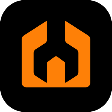 Condo unit numbers now appear correctly on mapsData Cache clean-up added, to improve performancePrevious data caches will be removed from device cache to address potential storage issues.Minor bug fixes